МБДОУ «Детский сад №137»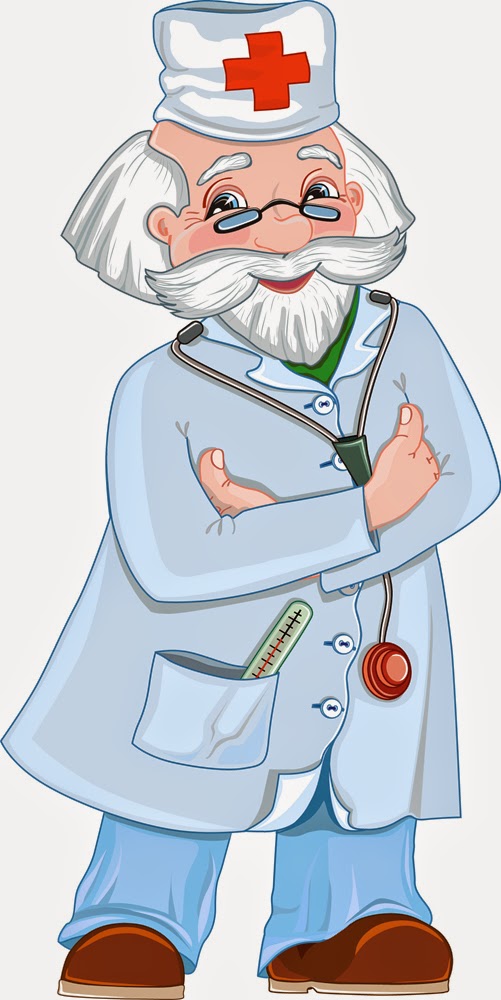 В гостя у доктора Айболита«Если хочешь быть здоров «Закаляйся!»Г.Дзержинск 2020г.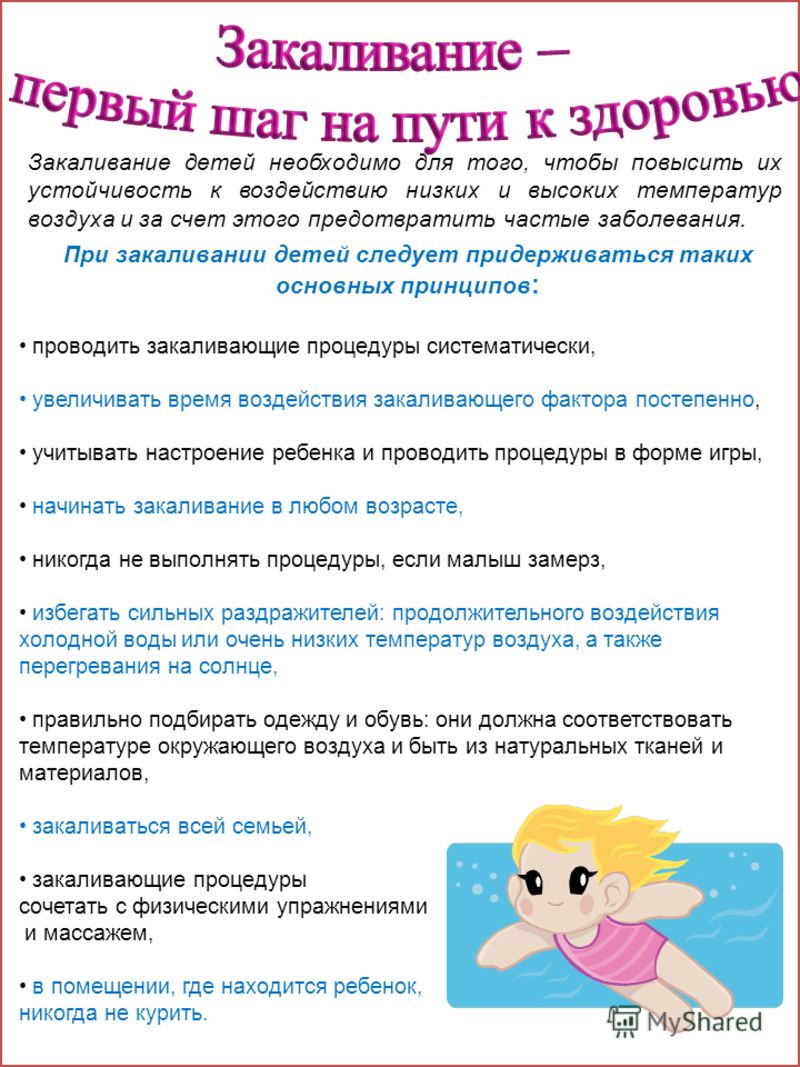 Влияние закаливания на здоровье ребенка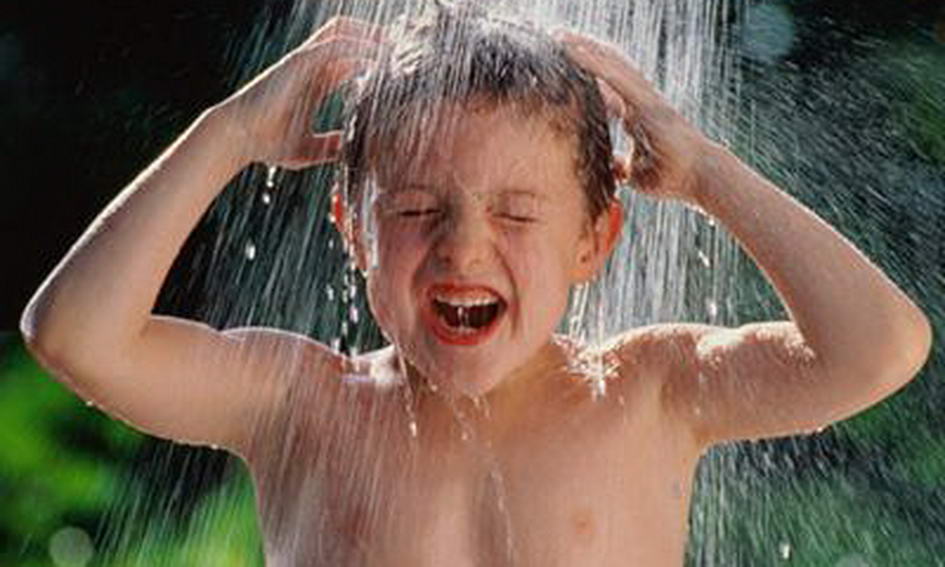 Улучшение кровотока и нормализация давления;повышение интенсивности обмена веществ;увеличение жизненной емкости легких;укрепление костно-мышечной системы;улучшение состояния кожного покрова;укрепление иммунной системы;развитие стрессоустойчивости.Закаленные детиБолее приспособлены к внезапным переменам погоды, неблагоприятному климату;быстрее адаптируются при поступлении в детский сад, школу;легче переносят сезонные инфекции и другие заболевания;реже болеют и быстрее выздоравливают.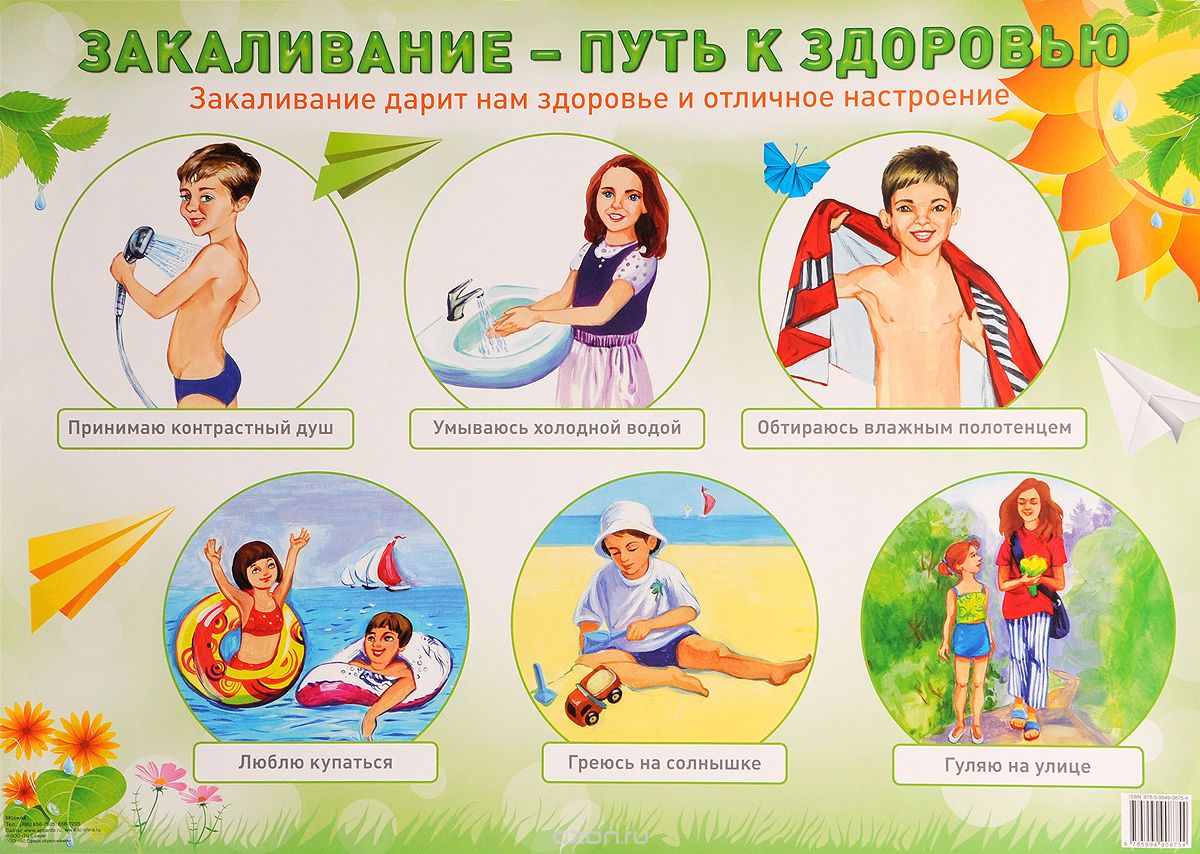 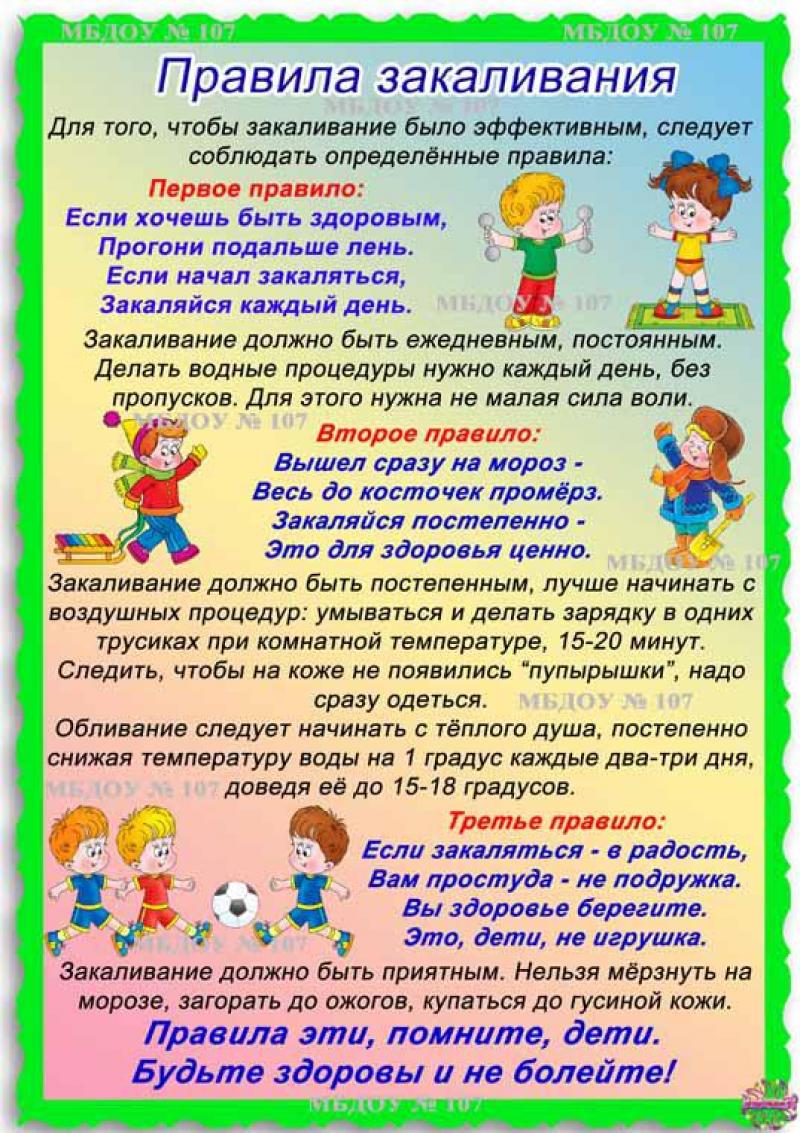 Воспитатели старшей группы:Исхакова Г.З.Малащук С.В.